На основании Положения  о Контрольно-счетной комиссии муниципального образования Подосиновский муниципальный район Кировской области, утвержденного решением Подосиновской районной Думы от 13.12.2011 № 10/87 и Регламента Контрольно-счетной комиссии муниципального образования Подосиновский муниципальный район Кировской области, утвержденного председателем контрольно-счетной муниципального образования Подосиновский муниципальный район Кировской области от 25.12.2012 № 12:      1. Дополнить раздел 1. Экспертно-аналитические мероприятия плана работы контрольно-счетной комиссии Подосиновского района на 2020 год, утвержденного распоряжением председателя контрольно-счетной комиссии  муниципального образования Подосиновский муниципальный район Кировской области от 19.12.2019 № 08, пунктом 1.6 следующего содержания:        	2. Контроль за выполнение настоящего распоряжения оставляю за собой.Председательконтрольно-счетной комиссии Подосиновского района                                                                О.В. Клепиковская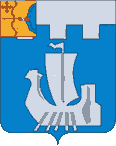 КОНТРОЛЬНО-СЧЕТНАЯ КОМИССИЯМУНИЦИПАЛЬНОГО ОБРАЗОВАНИЯ                                ПОДОСИНОВСКИЙ МУНИЦИПАЛЬНЫЙ РАЙОН                              КИРОВСКОЙ ОБЛАСТИРАСПОРЯЖЕНИЕ КОНТРОЛЬНО-СЧЕТНАЯ КОМИССИЯМУНИЦИПАЛЬНОГО ОБРАЗОВАНИЯ                                ПОДОСИНОВСКИЙ МУНИЦИПАЛЬНЫЙ РАЙОН                              КИРОВСКОЙ ОБЛАСТИРАСПОРЯЖЕНИЕ КОНТРОЛЬНО-СЧЕТНАЯ КОМИССИЯМУНИЦИПАЛЬНОГО ОБРАЗОВАНИЯ                                ПОДОСИНОВСКИЙ МУНИЦИПАЛЬНЫЙ РАЙОН                              КИРОВСКОЙ ОБЛАСТИРАСПОРЯЖЕНИЕ КОНТРОЛЬНО-СЧЕТНАЯ КОМИССИЯМУНИЦИПАЛЬНОГО ОБРАЗОВАНИЯ                                ПОДОСИНОВСКИЙ МУНИЦИПАЛЬНЫЙ РАЙОН                              КИРОВСКОЙ ОБЛАСТИРАСПОРЯЖЕНИЕ 01.07.2020№02пгт Подосиновец пгт Подосиновец пгт Подосиновец пгт Подосиновец О внесении изменений в план работы контрольно-счетной комиссии Подосиновского района на 2020 год1.6Мониторинг    реализации   регионального   проекта   «Формирование  комфортной  городской  среды  на  территории  Кировской  области» и полноты устранения нарушений, выявленных предыдущей проверкойв течение года